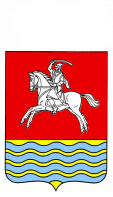 АДМИНИСТРАЦИЯ КУМЫЛЖЕНСКОГО МУНИЦИПАЛЬНОГО РАЙОНА ВОЛГОГРАДСКОЙ ОБЛАСТИПОСТАНОВЛЕНИЕот 25.05.2021 г. № 309    Рассмотрев заявление Сиргозиевой Елены Леонидовны, действующей по доверенности 77 А Г 6514166  от Никандровой Оксаны Николаевны, о предоставлении разрешения  на отклонение от предельных параметров разрешенного строительства, реконструкции объектов капитального строительства,    в части  уменьшения минимального отступа от юго-восточной   границы   земельного участка в целях определения мест допустимого размещения зданий, строений, сооружений, за пределами которых запрещено строительство зданий, строений, сооружений   с 3,0 м  до 1,5 м,   на земельном участке, расположенном по адресу: Волгоградская область, Кумылженский район, ст-ца Кумылженская, ул. Знаменского, д.6,  кадастровый номер земельного участка 34:24:070202:92, и, руководствуясь Градостроительным кодексом Российской Федерации, Федеральным законом от 06.10.2003 № 131-ФЗ «Об общих принципах организации местного самоуправления в Российской Федерации»,   Правилами землепользования и застройки Кумылженского сельского поселения Кумылженского муниципального района Волгоградской области, утвержденными  решением Совета  Кумылженского сельского поселения от 07 июня  2012г   №-43/84-2-С  «Об утверждении Правил землепользования и застройки  Кумылженского сельского поселения Кумылженского муниципального района Волгоградской области», решением Кумылженской районной	 Думы от 19.11.2019 № 2/24-РД «Об утверждении Порядка организации и  проведения общественных обсуждений  и публичных слушаний  по проектам документов в сфере градостроительной деятельности в Кумылженском муниципальном районе Волгоградской области», на основании заключения о результатах публичных слушаний по вопросу предоставления разрешения на отклонение от предельных параметров разрешенного строительства, реконструкции объектов капитального строительства от  24.05.2021г.постановляю:1. Предоставить разрешение на отклонение от предельных параметров разрешенного строительства, реконструкции объектов капитального строительства, в части  уменьшения минимального   отступа  от юго-восточной   границы   земельного участка , в целях определения мест допустимого размещения зданий, строений, сооружений, за пределами которых запрещено строительство зданий, строений, сооружений с 3,0 м  до 1,5м, на земельном участке с кадастровым номером 34:24:070202:92, расположенном по адресу: Волгоградская область, Кумылженский район, ст-ца Кумылженская, ул. Знаменского, д.6,    находящемся в собственности  Никандровой Оксаны Николаевны.2.   Опубликовать настоящее постановление в районной газете «Победа»  в течение 15 дней с даты  его принятия, а также разместить  на сайте Кумылженского муниципального района в сети Интернет.3.  Контроль за исполнением постановления возложить на первого заместителя главы  – начальника отдела ЖКХ и строительства  администрации Кумылженского муниципального района  С.В. Горбова.Глава Кумылженскогомуниципального района                                                                            В.В.ДенисовНачальник правового отдела                                                                    И.И.Якубова   О     предоставлении разрешения на отклонение от предельных параметров разрешенного строительства, реконструкции объектов капитального строительства на земельном участке  с кадастровым номером 34:24:070202:92, расположенном по адресу: Волгоградская область, Кумылженский район, ст-ца Кумылженская, ул. Знаменского, д.6.